В Отделе МВД России по Усть–Катавскому городскому округу состоялось оперативное совещание по подведению итогов оперативно-служебной деятельности за 2019 год. 

          В работе оперативного совещания приняли участие начальник Отдела МВД России по Усть-Катавскому городскому округу подполковник полиции Николай Зайцев, руководители структурных подразделений, личный состав, глава Усть-Катавского городского округа Сергей Семков, прокурор Усть-Катавского городского округа Денис Семёнов, судья Усть-Катавского городского округа Василий Зайцев. 
         Открыл совещание начальник ОМВД Николай Зайцев. Он сообщил об основных результатах оперативно – служебной деятельности, достигнутых личным составом отдела по итогам 2019 года. Благодаря реализованным мерам по профилактике преступлений и правонарушений на протяжении всего года не допускалось роста общего количества зарегистрированных в дежурной части заявлений (сообщений), общее количество снизилось на 1,79% (с 4280 до 4203). Возросло количество зарегистрированных преступных посягательств, в абсолютных цифрах на 59 преступлений (с 369 до 428). 
Отдел МВД России по Усть-Катавскому городскому округу занял 8 место по уровню раскрываемости преступлений в Челябинской области, из 71 территориальных отделах Министерства внутренних дел, эффективность раскрытия преступлений составила 84,3%. Произошло снижение умышленных убийств на 80% (с 5 до 1), на 13,0% количество грабежей (с 23 до 20). В результате комплексного подхода к противодействию преступности несовершеннолетних (проведение целенаправленных мероприятий по выявлению детей, оказавшихся в социально-опасном положении, совместная с органами местного самоуправления организация общественных, спортивных и досуговых мероприятий с несовершеннолетними) по итогам 2019 года снижено количество преступлений, совершенных несовершеннолетними на 41,7% (с 12 до 7). Выявлено преступление, связанное с неисполнением обязанностей по воспитанию несовершеннолетнего. Не удалось стабилизировать оперативную обстановку в общественных местах, количество преступных посягательств в общественных местах на территории Усть-Катавского городского округа возросло на 25,9% (с 108 до 136), в том числе на улицах – на 27,8% (с 65 до 68). Раскрываемость преступлений, совершенных в общественных местах, снизилась на 5,4% до 90,0%, совершенных на улицах города снизилась на 4,9% до 92,1%. В структуре уличной преступности сократилось на 19,05% (с 21 до 17) количество грабежей лица по которым установлены на 100% и привлечены к ответственности. Количество преступлений совершенных несовершеннолетними – 50,0% (с 11 до 4), угонов транспортных средств снизилось на 37,5% (с 8 до 5).Не совершались разбои и вандализм. Выполнение программных мероприятий, оказало реальное влияние на профилактику правонарушений и стабилизацию оперативной обстановки. В результате произошло снижение фактов умышленных убийств на 80% (с 5 до 1), на 13,0% количество грабежей (с 23 до 20), выявлено 11 наркопреступлений. В обеспечении общественной безопасности и охране правопорядка задействовалось 91 представителей добровольно народной дружины. Принимаемые меры по реализации государственной политики обеспечения безопасности дорожного движения позволили стабилизировать и не допустить увеличения количества ДТП с участием детей 3(3), а также достигнуто снижение количества происшествий с участием пешеходов на 57,1% (с 7 до 3). Сотрудниками ОМВД пресечено 3148 правонарушений в области дорожного движения, в том числе правонарушений, связанных с управлением транспортными средствами в состоянии опьянения– 80. 
        Присутствующие на совещании глава Усть-Катавского городского округа Сергей Семков, прокурор Усть-Катавского городского округа Денис Семёнов, судья Усть-Катавского городского округа Василий Зайцев подчеркнули важность и значимость работы, которую проводят сотрудники полиции по обеспечению безопасности жителей городского округа. «Ни одно массовое мероприятие не проходит без участия сотрудников полиции» - отметили они. Сергей Семков поблагодарил полицейских за четкую работу и обеспечение соответствующего правопорядка при проведении культурно-массовых мероприятий. Считает, что профессионализм стражей правопорядка позволит им и впредь работать качественно и ответственно. 
       В ходе совещания были заслушаны руководители отделов уголовного розыска, участковых уполномоченных полиции, отделения дознания, начальник изолятора временного содержания, инспектор охраны общественного порядка. 
       В завершении совещания, Николай Зайцев напомнил, что необходимо продолжать профессионально выполнять поставленные задачи по обеспечению безопасности, правопорядка, совершенствованию организационных основ профилактики преступлений и правонарушений, что, несомненно, скажется на повышении уровня доверия населения к органам внутренних дел. Необходимо грамотно выстроить собственную работу, совершенствовать уровень взаимодействия с органами местного самоуправления, что в дальнейшем поможет достичь более высоких показателей оперативно-служебной деятельности. Также выразил благодарность личному составу за ежедневный труд и обозначил ряд приоритетных задач на 2020 год.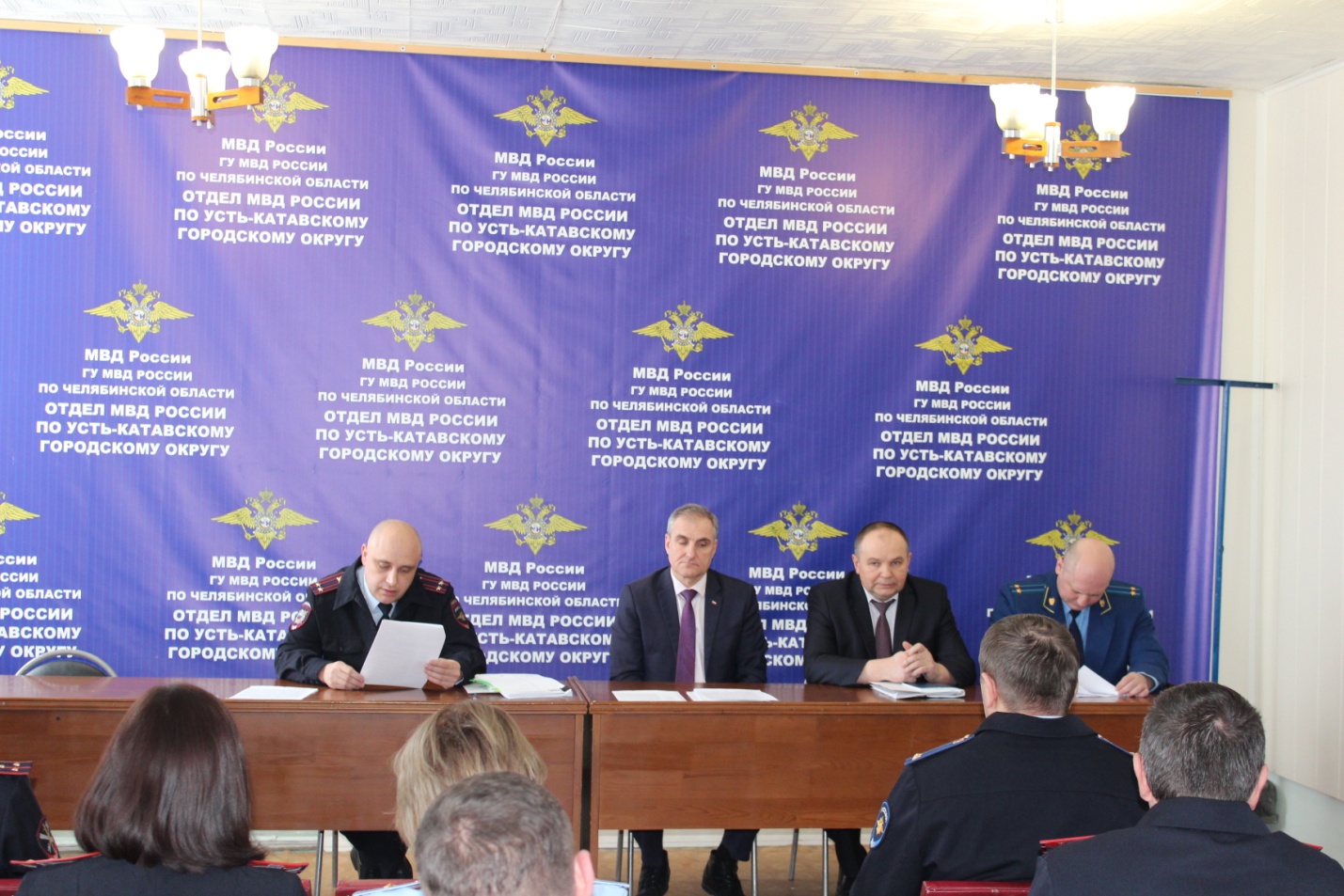 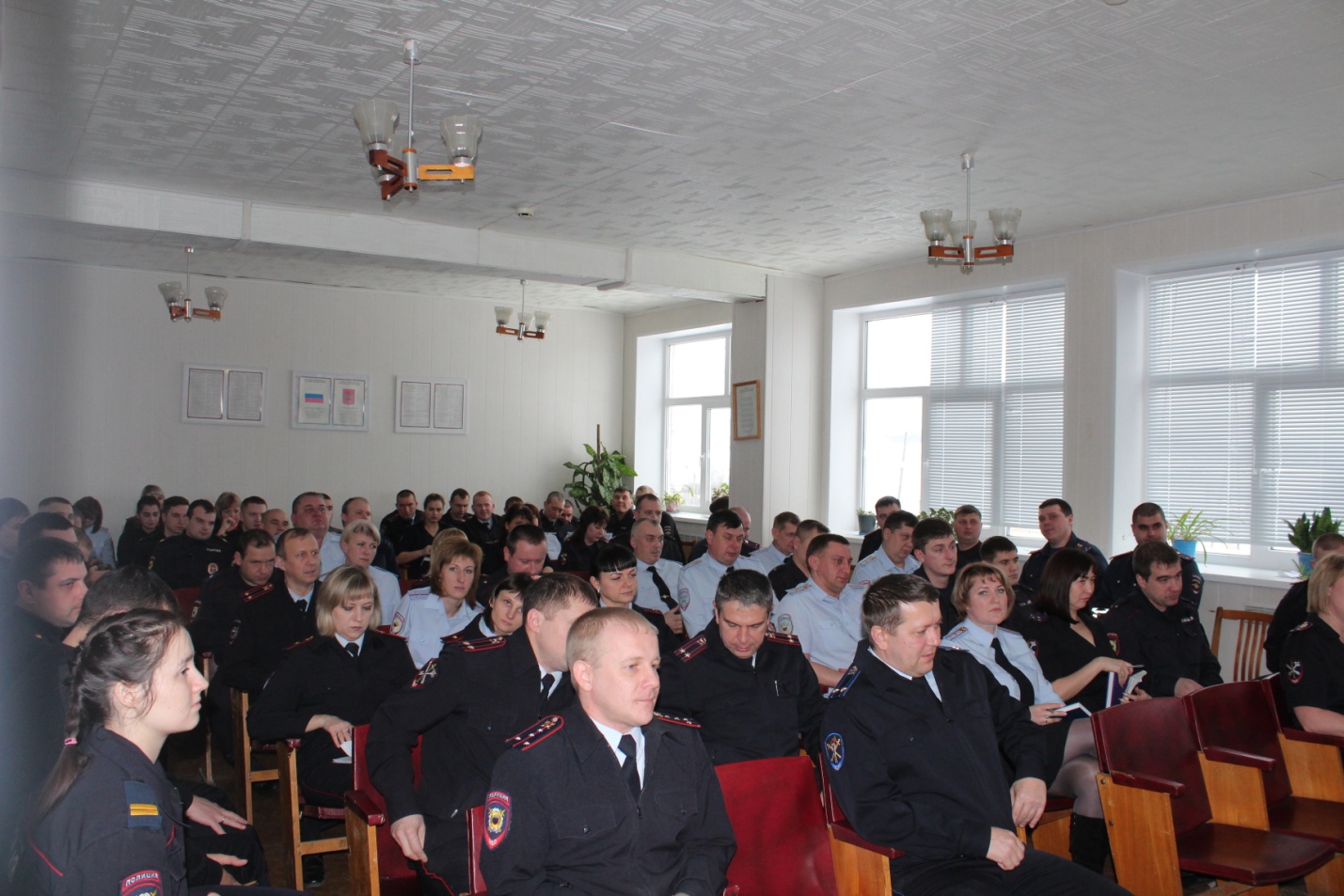 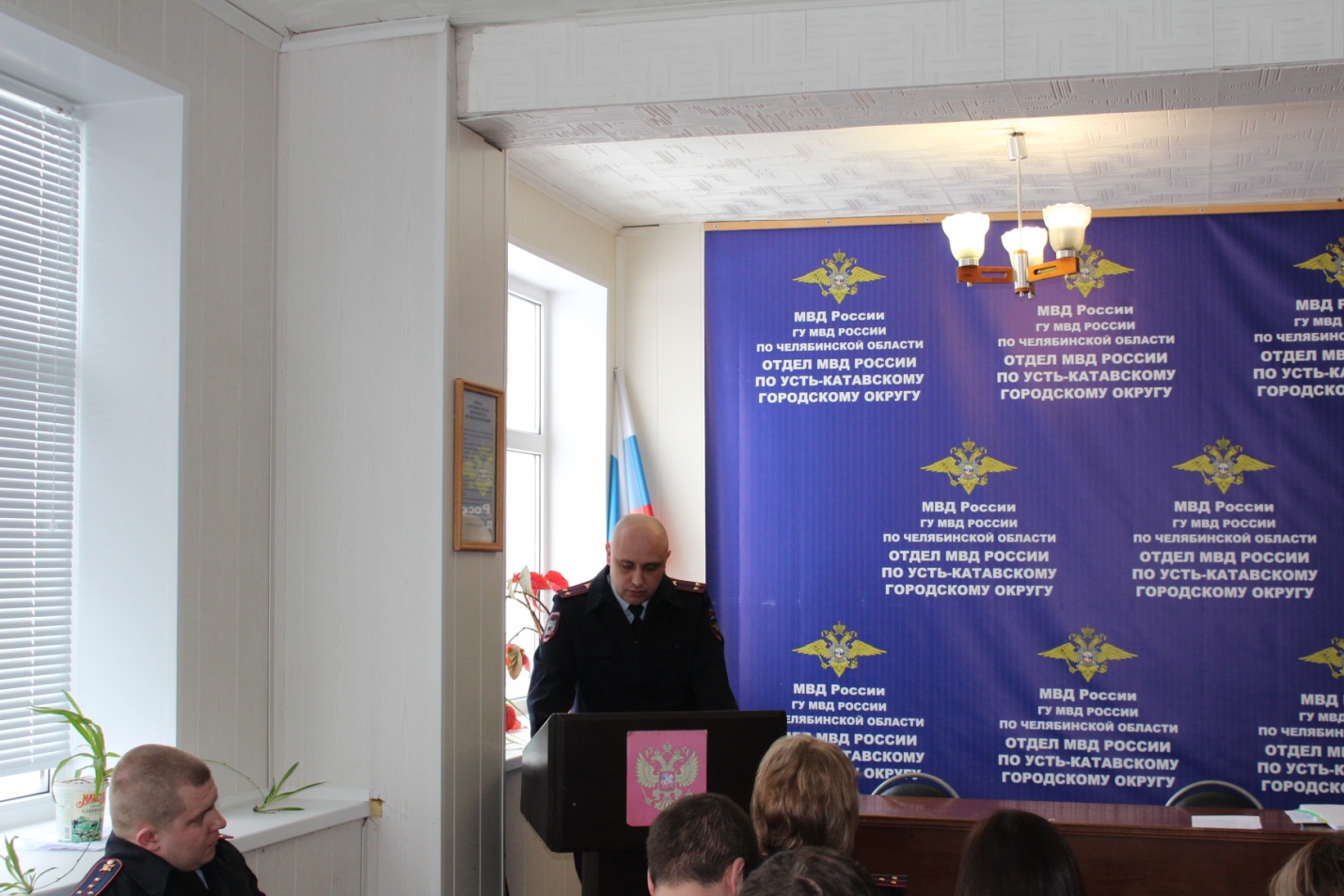 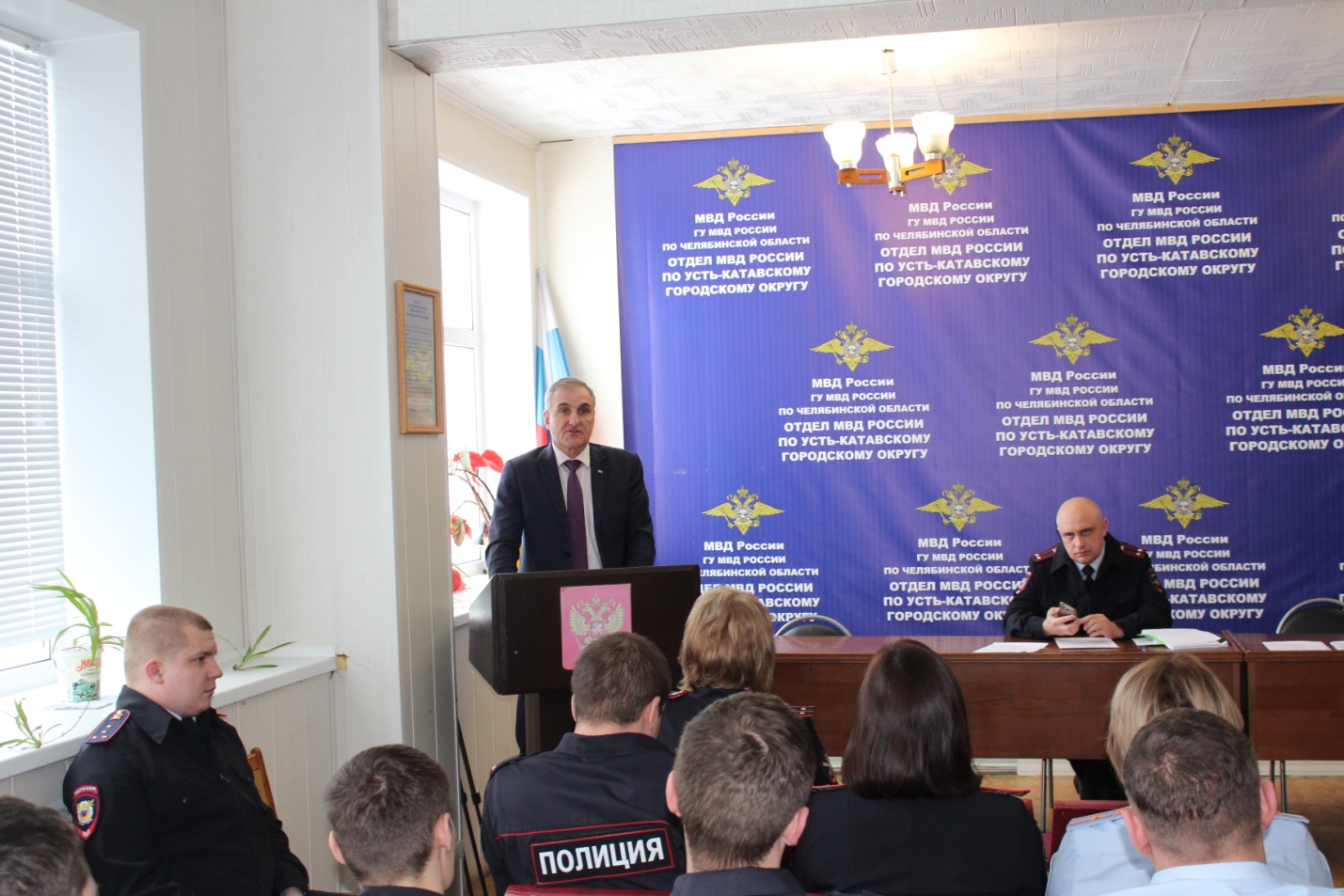 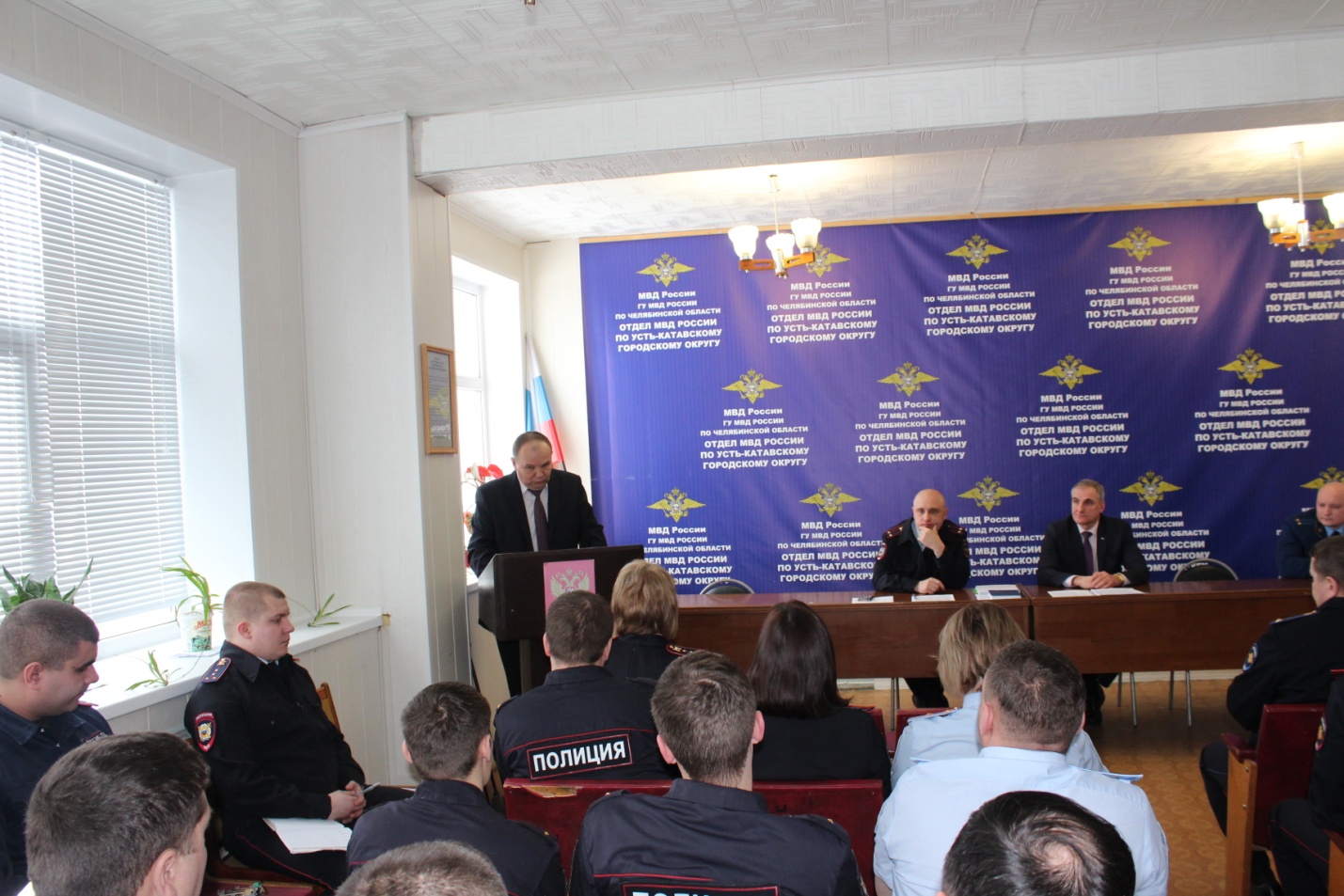 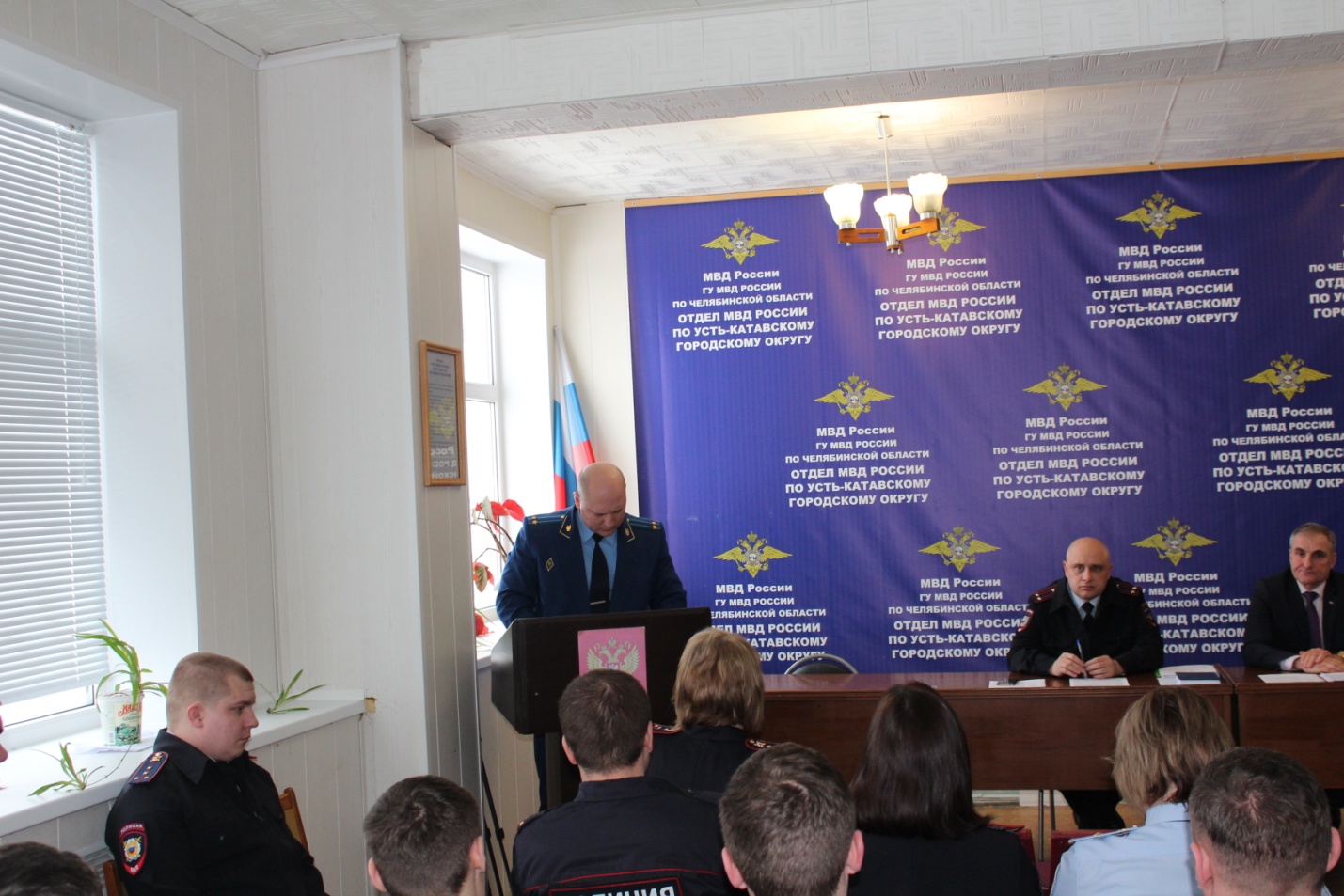 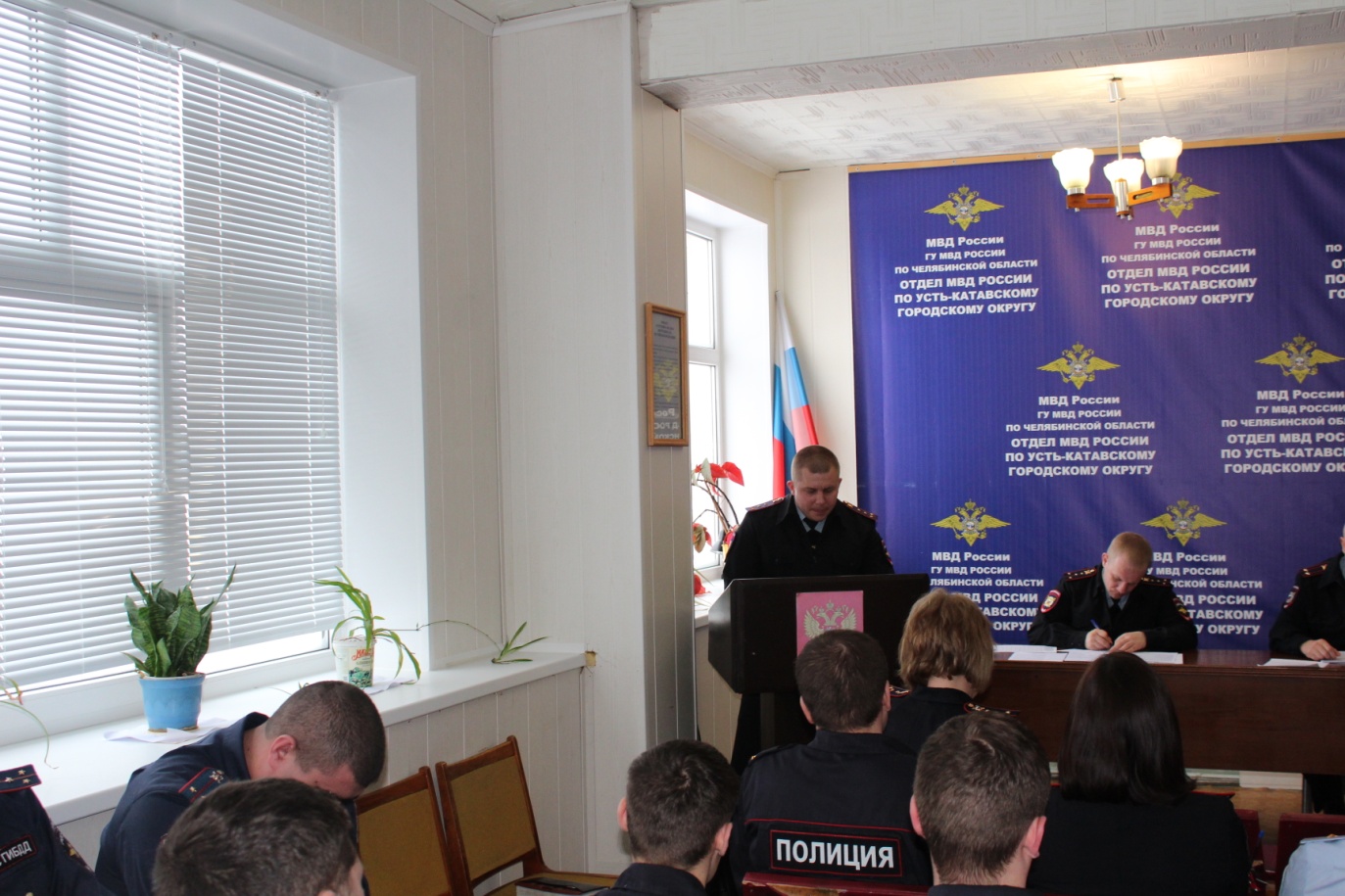 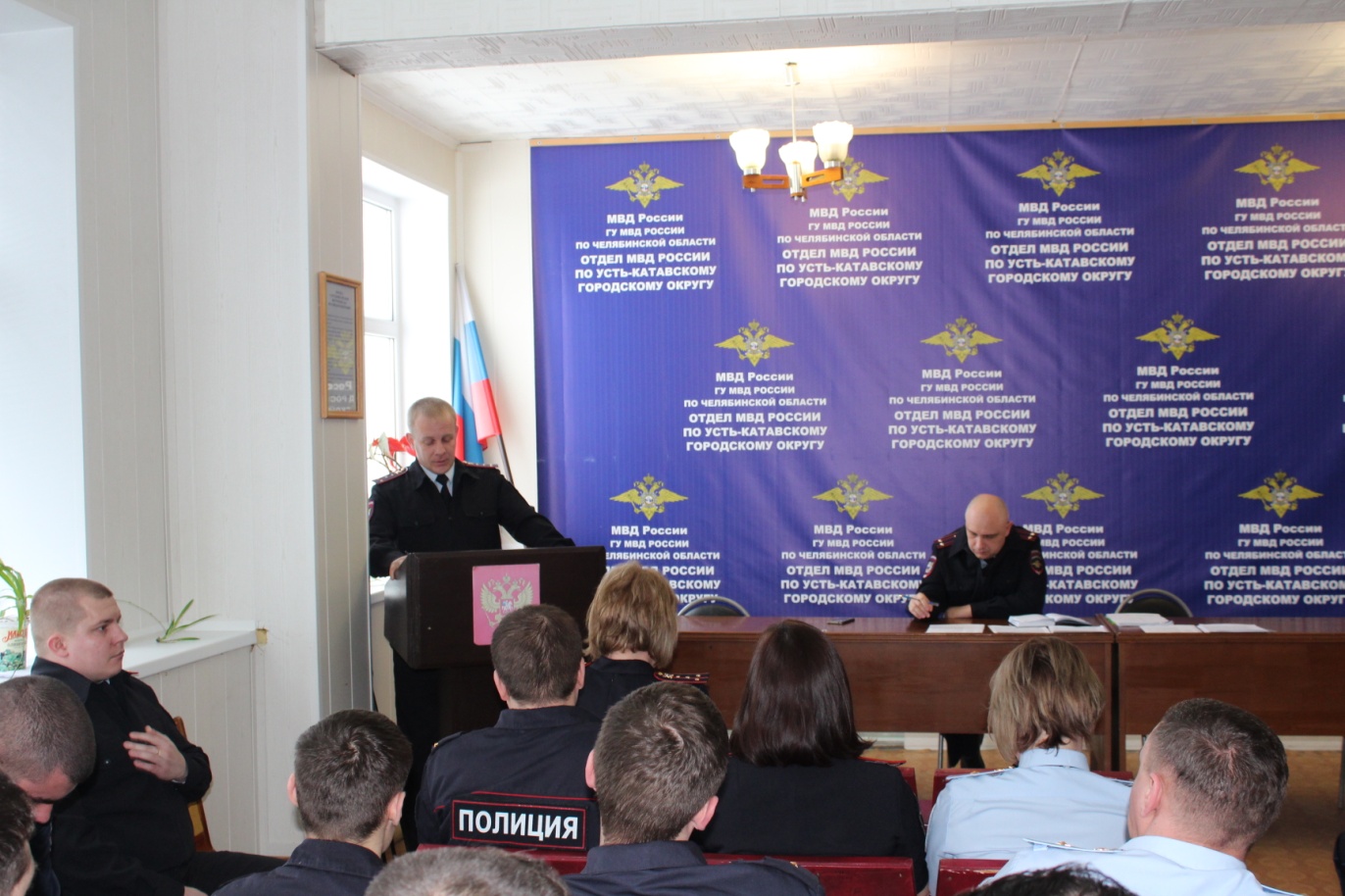 